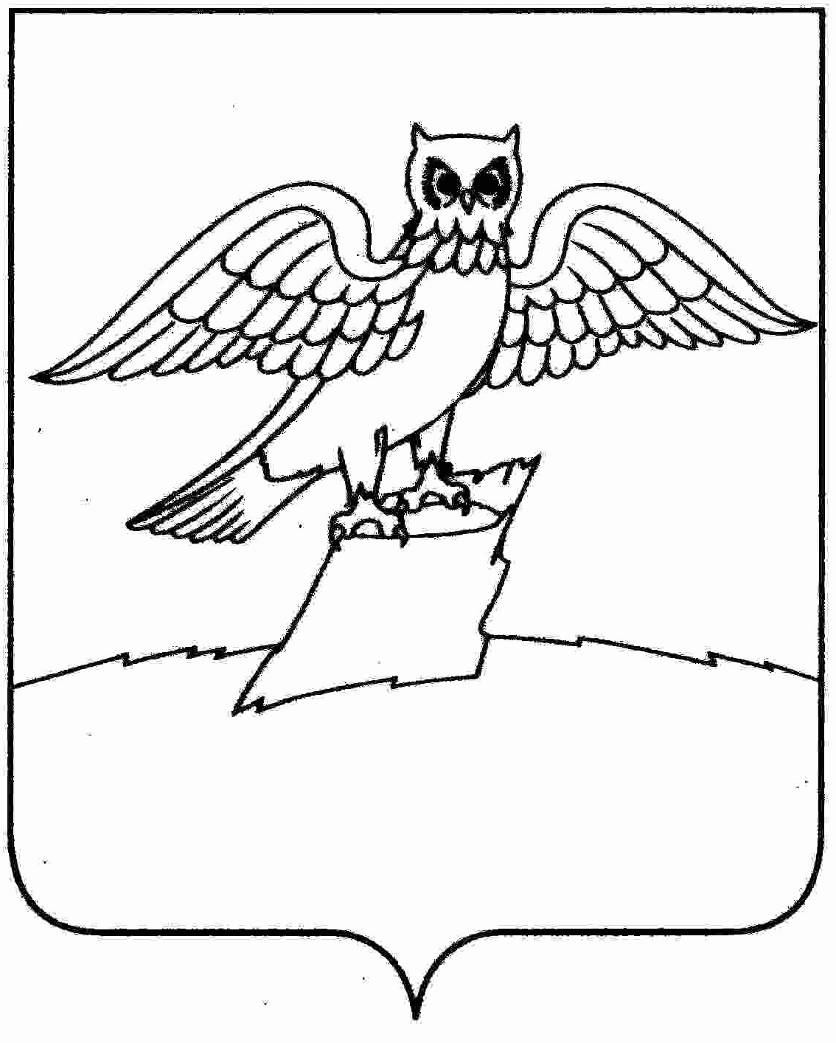 АДМИНИСТРАЦИЯ ГОРОДА КИРЖАЧКИРЖАЧСКОГО РАЙОНАП О С Т А Н О В Л Е Н И Е  25.06.2024                                                                                                               №  _550_   О внесении изменений в постановление главы городского поселения г. Киржач от 22.01.2015 № 13 «Об утверждении Положения о предоставлении гражданами, претендующими на замещение должностей муниципальной службы, муниципальными служащими администрации муниципального образования городское поселение г. Киржач сведений о доходах, об имуществе и обязательствах имущественного характера и Перечня должностей муниципальной службы муниципального образования городское поселение г. Киржач, при назначении на которые граждане и при замещении которых муниципальные служащие обязаны представлять  сведения о своих доходах, об имуществе и обязательствах имущественного характера, а также сведения о доходах, об имуществе и обязательствах имущественного характера своих супруги (супруга) и несовершеннолетних детей»Рассмотрев протест прокуратуры Киржачского района от 19.06.2024          № 4-01-2024, в целях приведения Положения о предоставлении гражданами, претендующими на замещение должностей муниципальной службы, муниципальными служащими администрации муниципального образования городское поселение г. Киржач сведений о доходах, об имуществе и обязательствах имущественного характера и Перечня должностей муниципальной службы муниципального образования городское поселение г. Киржач, при назначении на которые граждане и при замещении которых муниципальные служащие обязаны представлять  сведения о своих доходах, об имуществе и обязательствах имущественного характера, а также сведения о доходах, об имуществе и обязательствах имущественного характера своих супруги (супруга) и несовершеннолетних детей в соответствие с действующим законодательством, руководствуясь Уставом муниципального образования город Киржач Киржачского района,ПОСТАНОВЛЯЮ:Внести в постановление главы городского поселения г. Киржач от 22.01.2015 № 13 «Об утверждении Положения о предоставлении гражданами, претендующими на замещение должностей муниципальной службы, муниципальными служащими администрации муниципального образования городское поселение г. Киржач сведений о доходах, об имуществе и обязательствах имущественного характера и Перечня должностей муниципальной службы муниципального образования городское поселение г. Киржач, при назначении на которые граждане и при замещении которых муниципальные служащие обязаны представлять  сведения о своих доходах, об имуществе и обязательствах имущественного характера, а также сведения о доходах, об имуществе и обязательствах имущественного характера своих супруги (супруга) и несовершеннолетних детей изменения, а именно:Пункт 15 Положения изложить в новой редакции:«15. Непредставление муниципальным служащим сведений о своих доходах, расходах, об имуществе и обязательствах имущественного характера, а также о доходах, расходах, об имуществе и обязательствах имущественного характера своих супруги (супруга) и несовершеннолетних детей в случае, если представление таких сведений обязательно, либо представление заведомо неполных сведений является правонарушением, влекущим увольнение муниципального служащего с муниципальной службы, за исключением случаев, установленных федеральными законами.Представление муниципальным служащим заведомо недостоверных сведений является правонарушением, влекущим увольнение муниципального служащего с муниципальной службы.».Дополнить пунктом 16 следующего содержания:«Сведения о применении к лицу взыскания в виде увольнения (освобождения от должности) в связи с утратой доверия за совершение коррупционного правонарушения, за исключением сведений, составляющих государственную тайну, передаются в уполномоченный орган администрации Владимирской области для их включения в реестр лиц, уволенных в связи с утратой доверия.».Заголовок постановления читать: «Об утверждении Положения о предоставлении гражданами, претендующими на замещение должностей муниципальной службы, муниципальными служащими администрации муниципального образования город Киржач Киржачского района сведений о доходах, об имуществе и обязательствах имущественного характера».Контроль за исполнением настоящего постановления оставляю за собой.Настоящее постановление вступает в силу со дня подписания и подлежит размещению на официальном сайте администрации города Киржач Киржачского района.Временно исполняющий полномочия главы администрации                                                                      М.Н. Мошкова